Paper titleAuthor (First middle Last)Affiliation (Title Company) Author 2 (First Middle Last)Affiliation (Title, Company)Proceedings of the 28th Offshore Symposium, Mar 8th, 2023, Houston, TexasTexas Section of the Society of Naval Architects and Marine EngineersCopyright 2023, The Society of Naval Architects and Marine EngineersABSTRACTAbstract text here, Abstract text here, Abstract text here, Abstract text here, Abstract text here, Abstract text here, Abstract text here, Abstract text here, Abstract text here, Abstract text here, Abstract text here, Abstract text here, Abstract text here, Abstract text here, Abstract text here, Abstract text here, Abstract text here, Abstract text here, Abstract text here, Abstract text here, Abstract text here, Abstract text here, Abstract text here, Abstract text here, Abstract text here, Abstract text here, Abstract text here, Abstract text here, Abstract text here, Abstract text here, Abstract text here, Abstract text here, Abstract text here, Abstract text here, Abstract text here, Abstract text here, Abstract text here, Abstract text here, Abstract text here, Abstract text here, Abstract text here, Abstract text here, Abstract text here, Abstract text here, Abstract text here, Abstract text here, Abstract text here, Abstract text here, Abstract text here, Abstract text here, Abstract text here, Abstract text here, Abstract text here, Abstract text here, Abstract text here, Abstract text here, Abstract text here, Abstract text here, Abstract text here, Abstract text here, Abstract text here, Abstract text here, Abstract text here, Abstract text here, Abstract text here, Abstract text here, Abstract text here, Abstract text here, Abstract text here, Abstract text here, Abstract text here, Abstract text here, Abstract text here, Abstract text here, Abstract text here, Keywords: SNAME, Offshore SymposiumIntroductionMain text starts here. Please follow this template to develop your article. Please copy and paste your text to the template without transferring the style.For bulleted items, please use this styleFor bulleted items, please use this styleFor numbered items, please use this styleFor numbered items, please use this style	Figures to be cited in the text as e.g. Figure 1. Similarly, tables to be cited in the text as e.g. Table 1. All figures and tables need to be captioned. Equations should be numbered and cited in the text as e.g. Equation 1. It is recommended to use the word equation function.This is an example of a figure being labeled: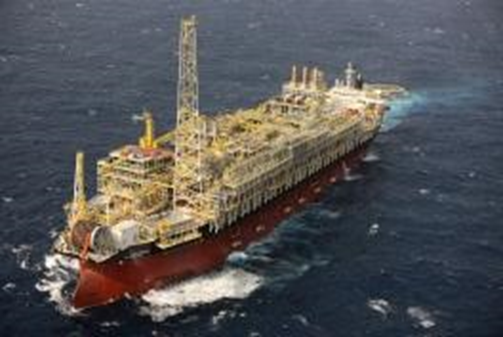 Figure : Please use word image caption featureThis is an example of a table being labeled:Table : please use the table caption featureThis is an example of an equation							(1)Methodology Text goes hereResultstext goes hereConclusionText goes hereAcknowledgementsText goes hereReferencesPlease properly cite the paperX [m]Y [m]1234